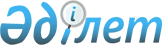 Об объявлении чрезвычайной ситуации
					
			Утративший силу
			
			
		
					Решение акима Каркаралинского района Карагандинской области от 15 января 2020 года № 1. Зарегистрировано Департаментом юстиции Карагандинской области 16 января 2020 года № 5685. Утратило силу решением акима Каркаралинского района Карагандинской области от 24 апреля 2020 года № 2
      Сноска. Утратило силу решением акима Каркаралинского района Карагандинской области от 24.04.2020 № 2 (вводится в действие со дня его первого официального опубликования).
      В соответствии с подпунктом 13) пункта 1 статьи 33 Закона Республики Казахстан от 23 января 2001 года "О местном государственном управлении и самоуправлении в Республике Казахстан", статьей 48 и подпунктом 2) пункта 2 статьи 50 Закона Республики Казахстан от 11 апреля 2014 года "О гражданской защите", постановлением Правительства Республики Казахстан от 2 июля 2014 года № 756 "Об установлении классификации чрезвычайных ситуаций природного и техногенного характера" и на основании протокола заседания районной комиссии по предупреждению и ликвидации чрезвычайных ситуаций от 10 января 2020 года № 1, аким Каркаралинского района РЕШИЛ:
      1. Объявить чрезвычайную ситуацию техногенного характера местного масштаба в селе Актасты Таттимбетского сельского округа Каркаралинского района.
      2. Руководителем ликвидации назначить заместителя акима Каркаралинского района Б.М. Токмурзина и поручить провести соответствующие мероприятия, вытекающие из данного решения.
      3. Контроль за исполнением настоящего решения оставляю за собой.
      4. Настоящее решение вводится в действие со дня его первого официального опубликования.
					© 2012. РГП на ПХВ «Институт законодательства и правовой информации Республики Казахстан» Министерства юстиции Республики Казахстан
				
      Аким района

Э. Дюсетаев
